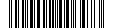 	В целях сокращения срока предоставления муниципальных услуг по выдаче разрешения на использование земель, находящихся в государственной и муниципальной собственности, и иной разрешительной документации на выполнение работ по строительству (реконструкции) объектов электросетевого хозяйства» на территории  ЗАТО СеверскПОСТАНОВЛЯЮ:	1. Внести в постановление Администрации ЗАТО Северск от 02.11.2012 № 3097                          «Об утверждении Административного регламента предоставления муниципальной услуги «Выдача разрешений на проведение земляных работ» на территории городского округа ЗАТО Северск Томской области» изменение, изложив пункт 11 Административного регламента «Выдача разрешений на проведение земляных работ» на территории городского округа ЗАТО Северск Томской области», утвержденном указанным постановлением,                            в следующей редакции:	«11. Срок предоставления муниципальной услуги составляет 30 дней с даты регистрации заявки на предоставление муниципальной услуги (при выполнении работ                          по строительству (реконструкции) линейных объектов для технологического присоединения к системам теплоснабжения, водоснабжения, водоотведения, электрическим сетям и сетям газоснабжения - 6 рабочих дней).».	2. Управлению жилищно-коммунального хозяйства, транспорта и связи Администрации ЗАТО Северск разместить актуальную редакцию Административного регламента на официальном сайте Администрации ЗАТО Северск в информационно-телекоммуникационной сети «Интернет» (https://зато-северск.рф) и внести изменение                             в Реестр муниципальных услуг (функций) городского округа ЗАТО Северск Томской области.
	3. Опубликовать постановление в средстве массовой информации «Официальный бюллетень Администрации ЗАТО Северск» и разместить на официальном сайте Администрации ЗАТО Северск в информационно-телекоммуникационной сети «Интернет» (https://зато-северск.рф).
Первый заместитель Главы Администрации __________________ В.В.Бабенышев«______»______________2020 г.Заместитель Главы Администрации –  Управляющий делами Администрации__________________ В.В.Коваленко«______»______________2020 г.Заместитель  Управляющегоделами  Администрации__________________ В.В.Бобров«______»_______________2020 г.Начальник УЖКХ ТиС__________________ Н.В.Францишко«______»_______________2020 г.Начальник Управленияпо внегородским территориям__________________В.А.Осипенко«______»______________2020 г.Председатель Правового комитета__________________ Т.И.Солдатова«______»_______________2020 г.Начальник Общего отдела__________________ М.Е.Жирнова«______»______________2020 г.О внесении изменения в постановление Администрации ЗАТО Северск от 02.11.2012 № 3097Глава АдминистрацииН.В.Диденко